Cувойка (VORTICELLA)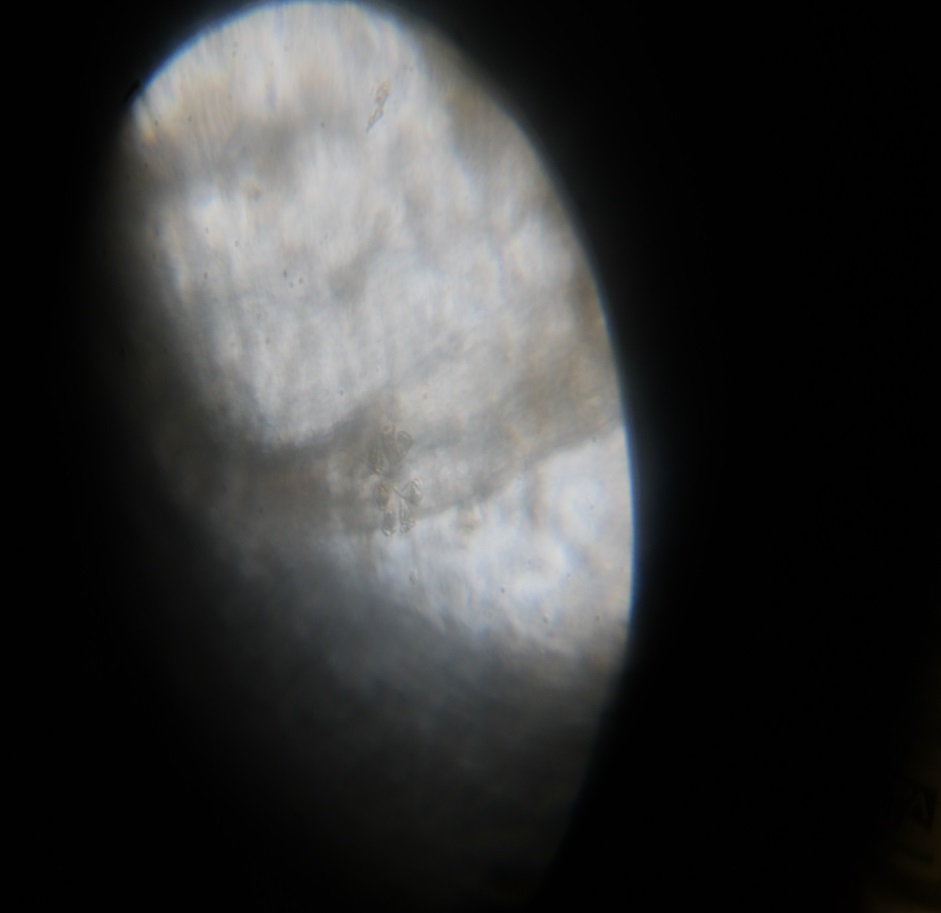 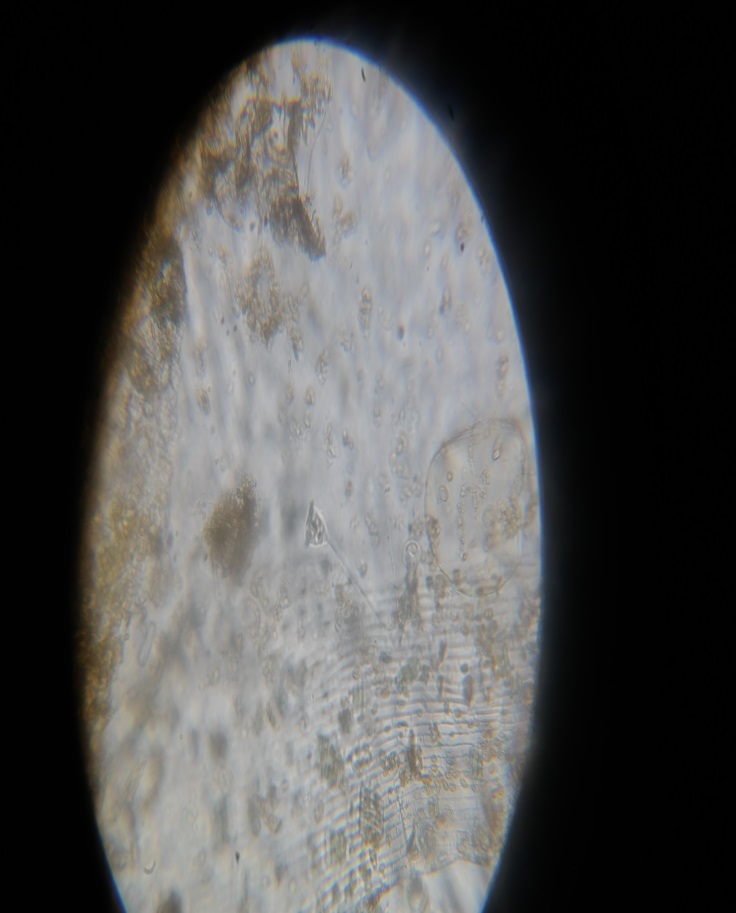 Класс: Ресничные инфузории (cilaita) подкласс: Круглоресничные инфузории (Peritricha)отряд: Перетрикиды (Peritricida)          Название  «Сувойка» произошло от слова «Сувой», что означает – водоворот.         Форма – бокал, равномерно сужающейся кверху. От основания отходит стебелёк.Естественная среда обитания: пресные водоёмы.Размер:  от 2до 3 мм.         Перемещение: перемещаются за счет прикрепления к субстрату.Питание: бактерии.